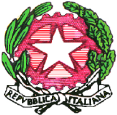 ISTITUTO COMPRENSIVO STATALE “VIA NOVARIA” – VILLANTERIOScuola dell’Infanzia – Scuola Primaria – Scuola Secondaria di 1° GradoAVVISO AI GENITORI DEGLI ALUNNI PARTECIPANTIALLE USCITE DIDATTICHE Si pregano i genitori di voler fornire tutte le indicazioni utili per rendere più semplici le uscite didattiche agli alunni e agli accompagnatori.E’ importante, ad esempio, per noi sapere se i Vostri figli hanno allergie particolari, se sono in cura per malattie, se devono assumere farmaci e secondo quali modalità.Si prega di firmare di seguito dopo per aver scritto le informazioni necessarie o dopo aver barrato lo spazio sottostante.EVENTUALI INFORMAZIONI UTILI:________________________________________________________________________________________________________________________________________________________________________________________________________________________________________________________________________________________________________________________________COGNOME E NOME DELL’ALUNNO   				   ___________________________________SCUOLA____________________________________CLASSE______________________________________________Firma del genitoreN.B.: Il presente avviso deve essere restituito agli insegnanti allegato al modulo di autorizzazione.